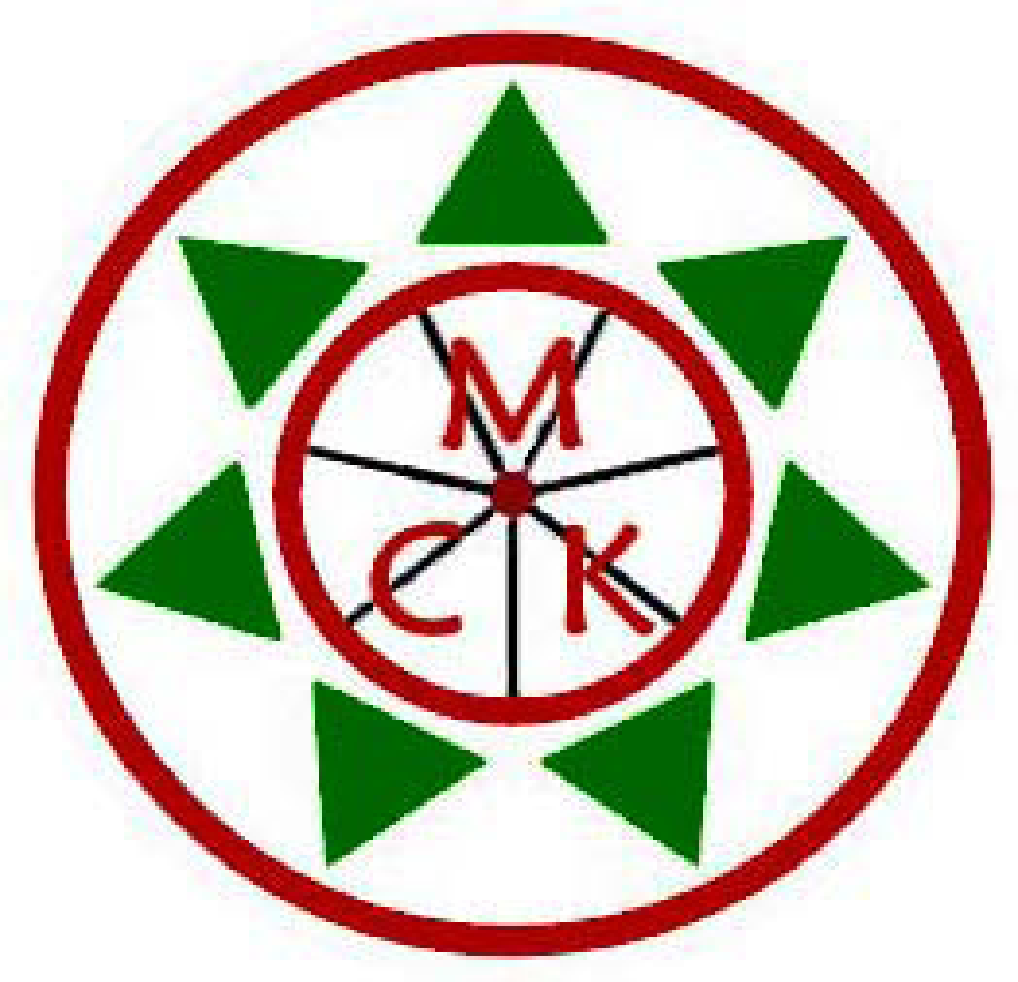 Årsmöte 2024MÖLNDALS CKDagordning Mölndals cykelklubbs 101:e årsmöte 2023-02-21  kl. 18:00 Fastställande av röstlängd för mötetFastställande av dagordningen för mötetFråga om mötets behöriga utlysandeVal av mötesordförandeVal av sekreterare för mötet Val av två protokolljusterare att jämte mötesordförande justera mötesprotokollSamt val av två rösträknare. Behandling av verksamhets -och förvaltningsberättelse      A) Mölndals CK styrelsens verksamhetsberättelse för 2023B) Mölndals CK styrelsens förvaltningsberättelse för 2023C) Revisorernas berättelse för samma tid. Fråga om ansvarsfrihet för styrelsen 2023Behandling av styrelsens förslag och motioner som är inlämnad före 28 januari 2024. Behandling av förslag till verksamhetsplan 2024 inklEkonomisk plan för kommande verksamhetsår Fastställande av medlemsavgiften för 2025Styrelsens förslag till årsmötet 202411. Val av ordförande för en tid av ett år. Avgående Mats Harring12. Val av 1 styrelseledamöter på två år. Avgående vakant.13: Val av 2 suppleanter på 1 år. Avgående Emil Andersson och Andreas Berg.14. Val av 1 revisor för ett år. Avgående Standa Gloss15. Val av revisorssuppl för ett år. Vakant16. Val av Husvärd för ett år. Avgående Per Harring 17. Val av lokalvårdare för ett år. Vakant18. Val av Sponsoransvarig för ett år. Avgående Mats Harring19. Val av Lotteriansvarig för ett år. Avgående Ulrica Johansson20. Val av valberedningen ordförande och två ledarmötet för 1 år. Avgående Stefan Andersson (ordförande) Peter Lindman och Jonas Andersson.21. Ordförande avslutade möte.22. Utdelning av stipendier